INTERNATIONAL ORIENTEERING FEDERATION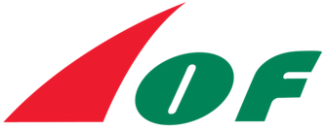 MTBO CommissionENTRY FORMIOF MTB Orienteering Event Advisers’ and Organisers’ ClinicOctober 27-28 2019, Maryborough, Victoria. Entry process:The endorsed entry form must reach the IOF Office and the organiser by [October 10, 2019].Endorsement by the national federationWe hereby endorse the applicant’s attendance at this clinic.The participation fee is $20 per person, payable in cash on arrival at the clinic.¹  e.g. course setter, controller, map maker etc.²  e.g. committee or commission membership1.The applicant (potential clinic participant) checks with his/her federation if they will endorse the participation.2.If yes, the applicant fills in the form and emails it to the federation contact.This is Kay Haarsma for Australian participants.3.The responsible person of the federation completes the endorsement part and emails the form to the IOF Office (david.wastlund@orienteering.org) with a copy to the local organiser (kayhaarsma@hotmail.com). 4.A confirmation will be sent to the applicant and the federation.Applicant / potential clinic participantApplicant / potential clinic participantName and first name:National federation:Full postal address:Email:Mobile number, incl. country code:Athlete experience in MTBO:Organiser experience in MTBO¹:Relevant positions held in MTBO²:Name of responsible person in federation:Kay HaarsmaPosition/role:Orienteering Australia MTBO Co-ordinatorEmail:kayhaarsma@hotmail.com